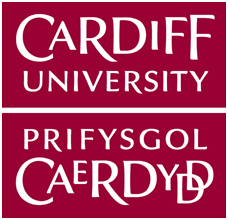 Cardiff University Authority LetterI confirm that I give my permission for Cardiff University to share information regarding my application with this agent. I also confirm that I have received counselling from this agent, when submitting my application to Cardiff University, or have received advice as part of the application process.Signed: ………………………………………………………………………………………………..Date: ………………………………………………………..Student’s full name (as on application)Student’s date of birthCardiff University student number or UCAS personal ID number     Course applied forAgent information (name and city)